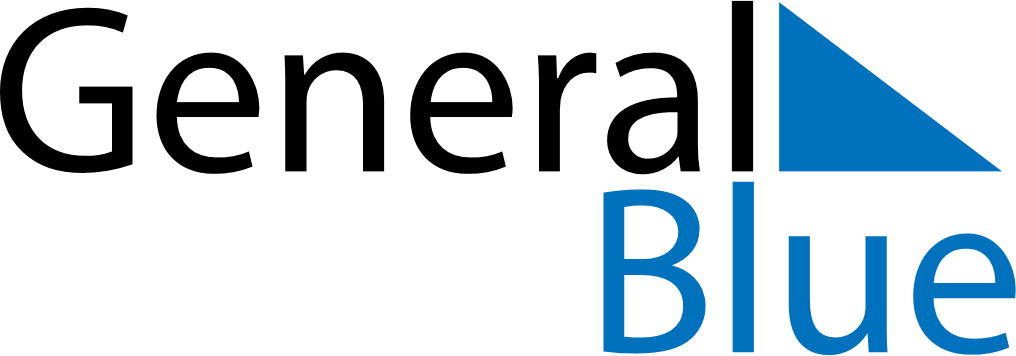 May 2024May 2024May 2024May 2024May 2024May 2024Ibarreta, Formosa, ArgentinaIbarreta, Formosa, ArgentinaIbarreta, Formosa, ArgentinaIbarreta, Formosa, ArgentinaIbarreta, Formosa, ArgentinaIbarreta, Formosa, ArgentinaSunday Monday Tuesday Wednesday Thursday Friday Saturday 1 2 3 4 Sunrise: 7:22 AM Sunset: 6:31 PM Daylight: 11 hours and 9 minutes. Sunrise: 7:22 AM Sunset: 6:30 PM Daylight: 11 hours and 7 minutes. Sunrise: 7:23 AM Sunset: 6:29 PM Daylight: 11 hours and 6 minutes. Sunrise: 7:23 AM Sunset: 6:28 PM Daylight: 11 hours and 5 minutes. 5 6 7 8 9 10 11 Sunrise: 7:23 AM Sunset: 6:28 PM Daylight: 11 hours and 4 minutes. Sunrise: 7:24 AM Sunset: 6:27 PM Daylight: 11 hours and 3 minutes. Sunrise: 7:24 AM Sunset: 6:26 PM Daylight: 11 hours and 1 minute. Sunrise: 7:25 AM Sunset: 6:26 PM Daylight: 11 hours and 0 minutes. Sunrise: 7:26 AM Sunset: 6:25 PM Daylight: 10 hours and 59 minutes. Sunrise: 7:26 AM Sunset: 6:25 PM Daylight: 10 hours and 58 minutes. Sunrise: 7:27 AM Sunset: 6:24 PM Daylight: 10 hours and 57 minutes. 12 13 14 15 16 17 18 Sunrise: 7:27 AM Sunset: 6:24 PM Daylight: 10 hours and 56 minutes. Sunrise: 7:28 AM Sunset: 6:23 PM Daylight: 10 hours and 55 minutes. Sunrise: 7:28 AM Sunset: 6:23 PM Daylight: 10 hours and 54 minutes. Sunrise: 7:29 AM Sunset: 6:22 PM Daylight: 10 hours and 53 minutes. Sunrise: 7:29 AM Sunset: 6:22 PM Daylight: 10 hours and 52 minutes. Sunrise: 7:30 AM Sunset: 6:21 PM Daylight: 10 hours and 51 minutes. Sunrise: 7:30 AM Sunset: 6:21 PM Daylight: 10 hours and 50 minutes. 19 20 21 22 23 24 25 Sunrise: 7:31 AM Sunset: 6:20 PM Daylight: 10 hours and 49 minutes. Sunrise: 7:31 AM Sunset: 6:20 PM Daylight: 10 hours and 48 minutes. Sunrise: 7:32 AM Sunset: 6:20 PM Daylight: 10 hours and 47 minutes. Sunrise: 7:32 AM Sunset: 6:19 PM Daylight: 10 hours and 47 minutes. Sunrise: 7:33 AM Sunset: 6:19 PM Daylight: 10 hours and 46 minutes. Sunrise: 7:33 AM Sunset: 6:19 PM Daylight: 10 hours and 45 minutes. Sunrise: 7:34 AM Sunset: 6:18 PM Daylight: 10 hours and 44 minutes. 26 27 28 29 30 31 Sunrise: 7:34 AM Sunset: 6:18 PM Daylight: 10 hours and 43 minutes. Sunrise: 7:35 AM Sunset: 6:18 PM Daylight: 10 hours and 43 minutes. Sunrise: 7:35 AM Sunset: 6:17 PM Daylight: 10 hours and 42 minutes. Sunrise: 7:35 AM Sunset: 6:17 PM Daylight: 10 hours and 41 minutes. Sunrise: 7:36 AM Sunset: 6:17 PM Daylight: 10 hours and 41 minutes. Sunrise: 7:36 AM Sunset: 6:17 PM Daylight: 10 hours and 40 minutes. 